Szigeti Zoltán:  Orvosságos füvek, fák című írásáhozSzerző: Bárdi Rozália-MártaIntézmény: Szent László Római-Katolikus Teológiai Líceum  NagyváradJELLEG: FELADATLAPTANTÁRGY: TERMÉSZETISMERET, MAGYAR NYELVKORCSOPORT: 3-4. osztályFELADATLAPSzigeti Zoltán: Orvosságos füvek, fák című írásáhozKösd össze az összetartozókat!Kérgét lázcsillapításra használják.                                   kakukkfű                     Mérsékli a reumás gyulladásokat, fokozza a vérkeringést.                                                                 bazsalikomTea készíthető belőle. Illóolaj formában feloldja a légutakban lerakódott váladékot.                                   fűzfa     A leggyakrabban használt gyógynövény. Gyulladás, hurut gyógyítására alkalmas.	         macskagyökérNyugtató hatású gyógynövény, melynek megszárított gyöktörzséből tea, illóolaj,	          csalántinktúra készül.Illóolaja enyhíti a gyomor- és bélpanaszokat.	         kamillaSzókereső. Gyógynövények nevei rejtőztek el a betűhalmazban. Keresd meg őket!Színezd ki a pitypangot az alábbi gyógynövények közül!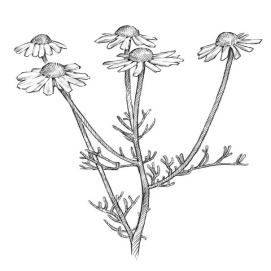 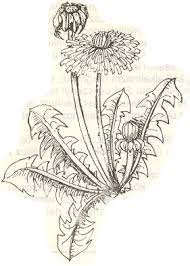 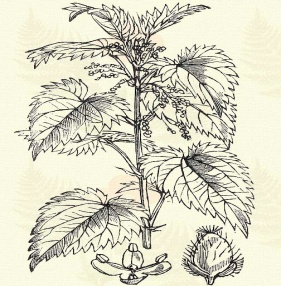 MegoldásokKösd össze az összetartozókat!Kérgét lázcsillapításra használják.                                         kakukkfű                     Mérsékli a reumás gyulladásokat, fokozza a vérkeringést.                                                                      bazsalikomTea készíthető belőle. Illóolaj formában feloldja a légutakban lerakódott váladékot.                                       fűzfa     A leggyakrabban használt gyógynövény. Gyulladás, hurut gyógyítására alkalmas.	          macskagyökérNyugtató hatású gyógynövény, melynek megszárított gyöktörzséből tea, illóolaj,  	          csalántinktúra készül.Illóolaja enyhíti a gyomor- és bélpanaszokat.	         kamillaSzókereső. Gyógynövények nevei rejtőztek el a betűhalmazban. Keresd meg őket!Színezd ki a pitypangot az alábbi gyógynövények közül! ( b. ábra)a.	b.	c.                 ..    .                       LAKVNUESHIFMROKCKAKUKKFŰFLAJRÉNFMZYCUIGÖHCITRÉRITGKÉMPGDSSAOLÁLŐBAZSALIKOMNGYLTZSOMFUGADAYCSALÁNBÁLYOGYZEXCSÖPASZSÁLYACKUVUNGYESGRNÖMSATOVYUKPÚDABKÉCRÁZDNYORRINVÉSZCGEPÁÚTILAPURVAODTYNJLCÓLLTIPSKLAKVNUESHIFMROKCKAKUKKFŰFLAJRÉNFMZYCUIGÖHCITRÉRITGKÉMPGDSSAOLÁLŐBAZSALIKOMNGYLTZSOMFUGADAYCSALÁNBÁLYOGYZEXCSÖPASZSÁLYACKUVUNGYESGRNÖMSATOVYUKPÚDABKÉCRÁZDNYORRINVÉSZCGEPÁÚTILAPURVAODTYNJLCÓLLTIPSK